Witam serdecznie ,dziś karty pracy na dzień 29.04.2020zadanie nr 1, zadanie od p.ZajdelWitamPrzesyłam kolejne ćwiczenia z zajęć rozwijających komunikowanie sięSłowa klucze i ich znaczenie 1.Obejrzyj uważnie obrazki. Pomyśl, co należało powiedzieć: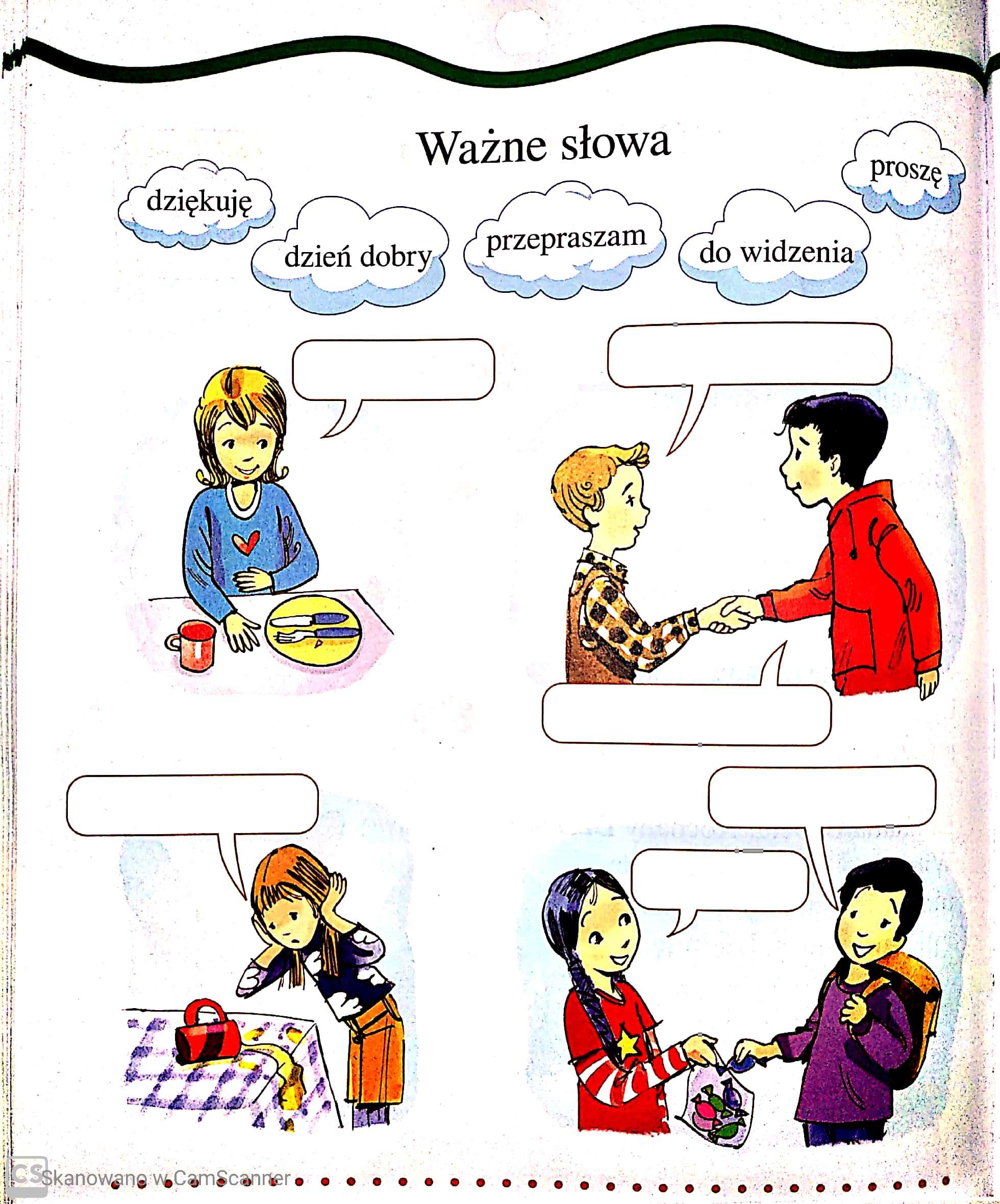 2. Przeczytaj wyrazy i zastanów się kiedy je używamy, napisz jePROSZĘ, DZIĘKUJĘ, PRZEPRASZAM, DZIEŃ DOBRY, DO WIDZENIA…………………………………………………………………………………………………………………………………………………………………………………………………………………………………….4.Co otwierają klucze. Połącz klucz kreską z odpowiednim prostokątem.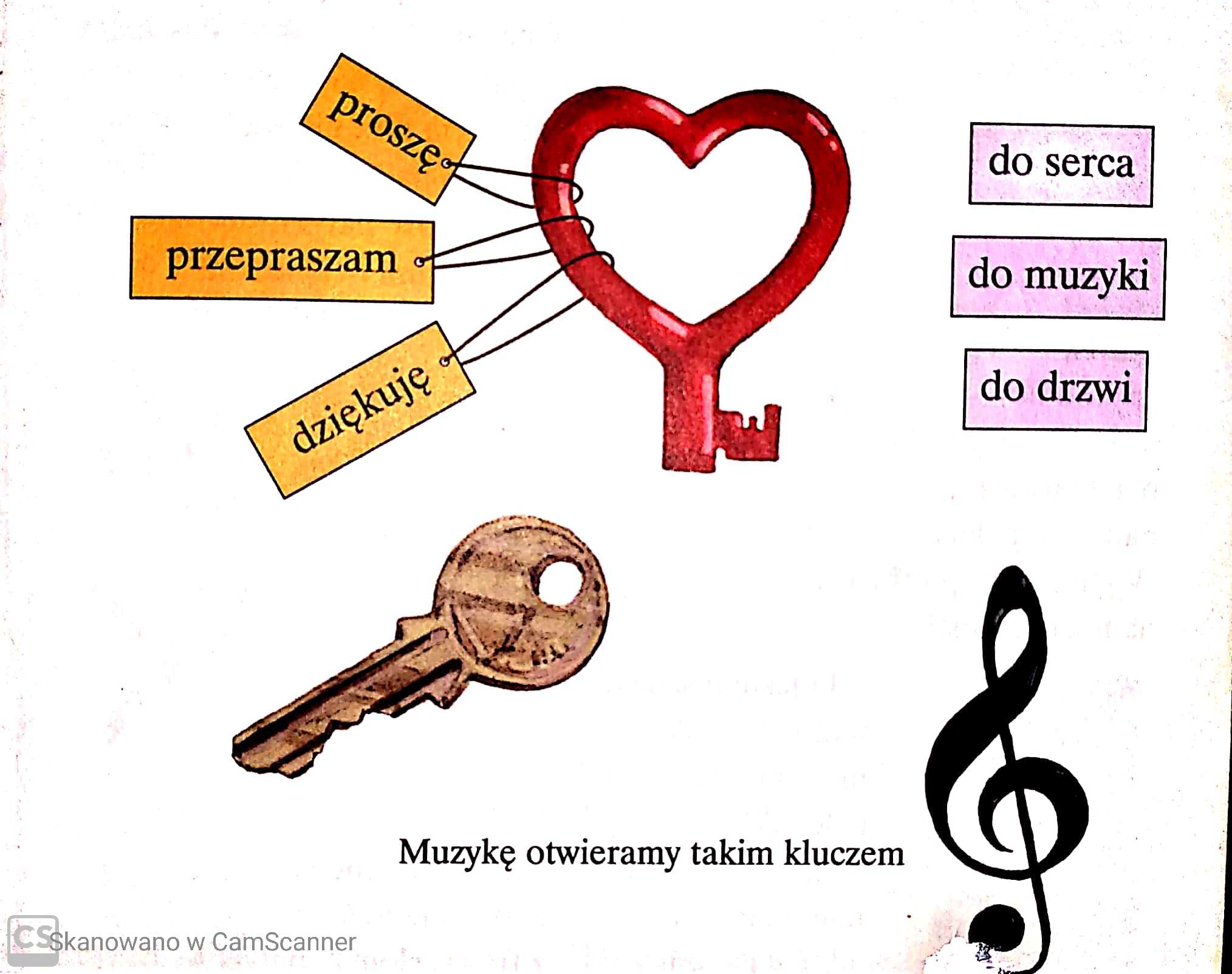 Zadanie nr 2  Odpowiedz na pytania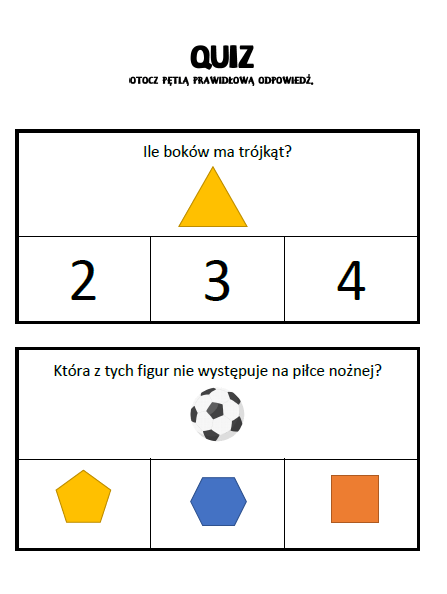 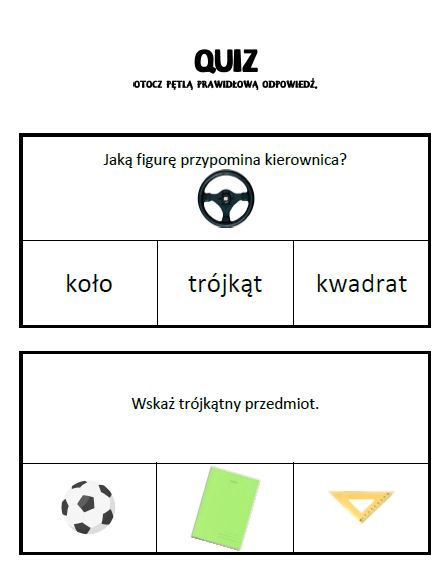 Zadanie nr 3Zapraszam do zabawy logopedycznej. Wymawiaj głośno litery, sylaby i  dopasuj do pary takie same literym sylaby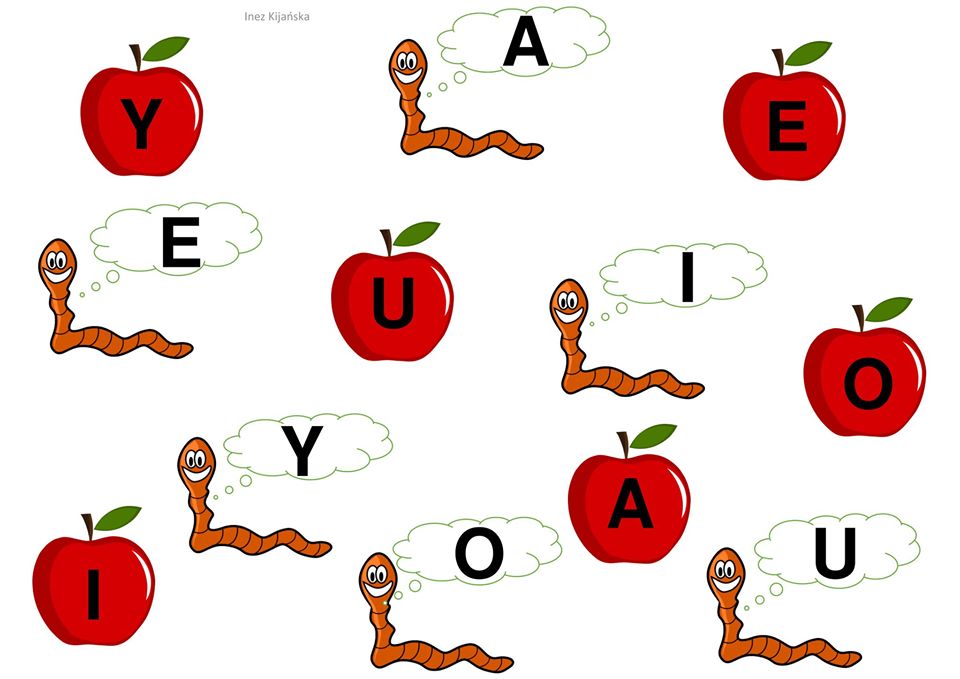 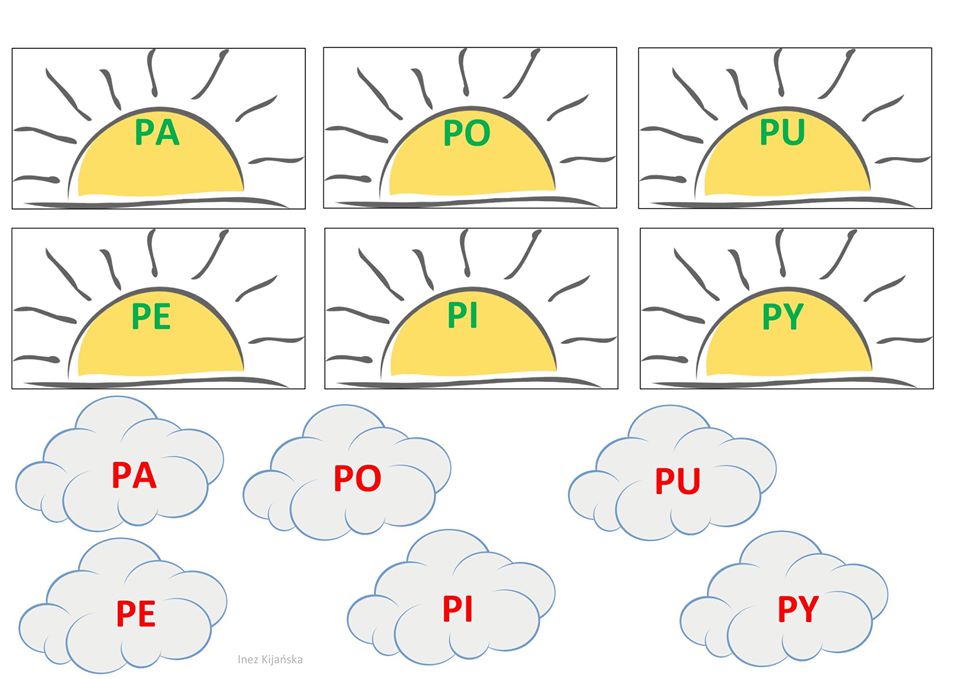 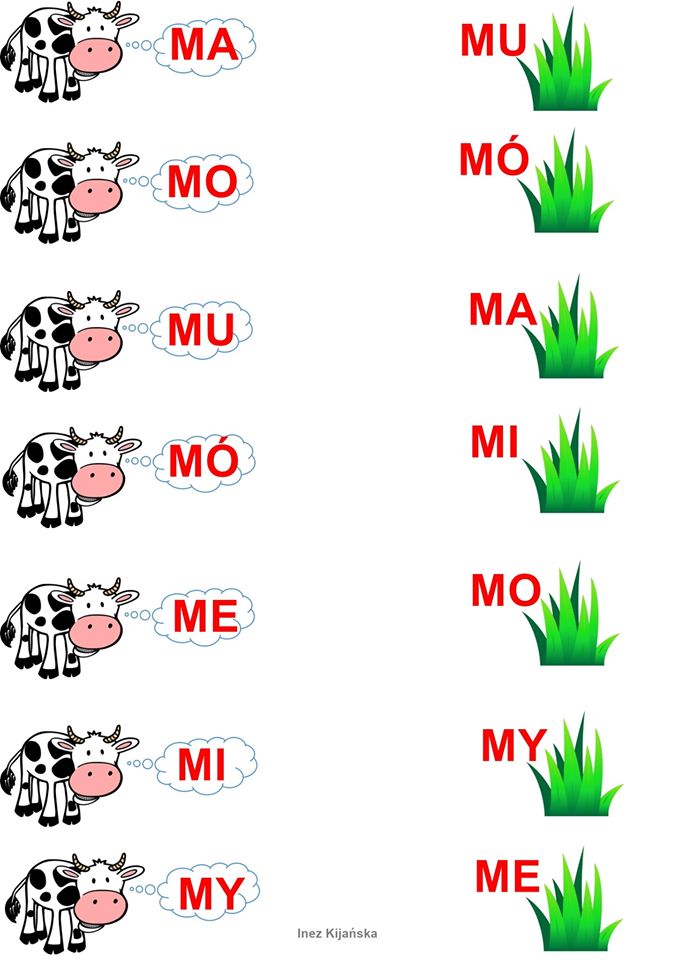 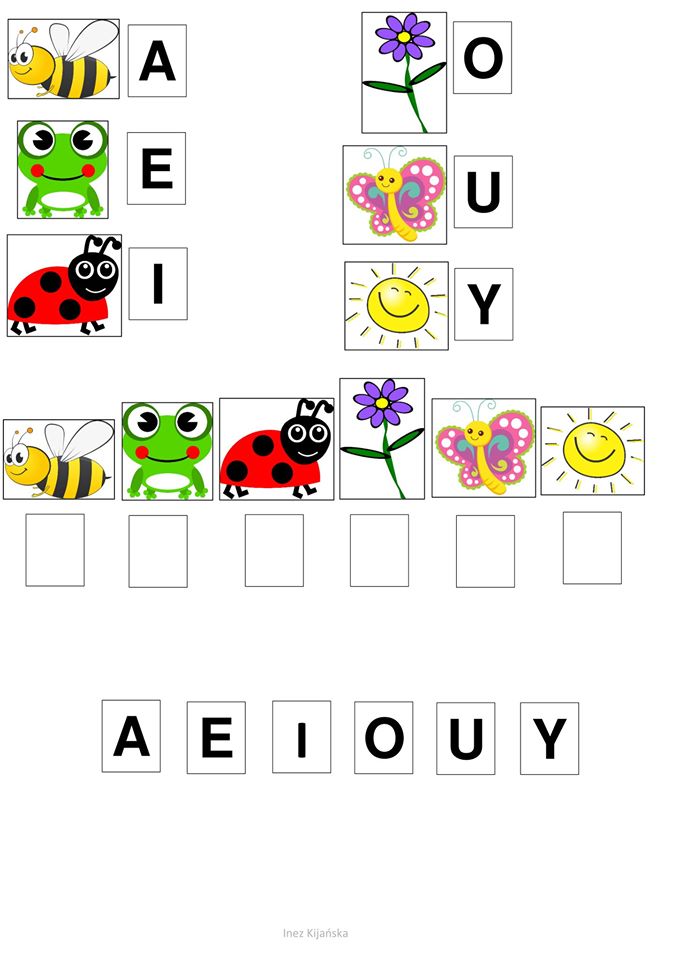 